УКРАЇНАЧЕРНІВЕЦЬКА ОБЛАСНА РАДА         КЗ «Інститут післядипломної педагогічної освіти Чернівецької області»вул. І. Франка, 20, м. Чернівці, 58000, тел/факс (0372) 52-73-36, ,  Е-mail: cv_ipo@ukr.net   Код ЄДРПОУ 0212569704.04.2023 №01-11/200                                На № ____________від ___________Керівникам органів управління освітою територіальних громадДиректорам центрів професійного розвитку педагогічних працівників Про проведенняонлайн-вебінару для українських учителівУ рамках угоди про співпрацю між Інститутом педагогіки Національної академії педагогічних наук України та Інститутом післядипломної педагогічної освіти Чернівецької області повідомляємо, що 10 квітня 2023 року відбудеться онлайн-вебінар за темою «Освітній проєкт «Ліга крилатих» – для українських учителів».До участі запрошуємо керівників і заступників директорів з навчально-виховної роботи закладів загальної середньої освіти.Участь у заході безоплатна.Час проведення: з 16:00 до 17:00. Попередня реєстрація учасників за покликанням: https://docs.google.com/forms/d/1xCcSNMyt4-4CPfobl9z16gNXizfJp26NpaQo8YXoETY/editПриєднатися до онлайн-вебнару можна через платформу «ZOOM» за покликанням: https://us06web.zoom.us/j/89348175410?pwd=QONITEZIRmJtOVlRbStIbXdFbHRaQT09Код доступу: 463585В.о. директора                                                            Наталія КУРИШ               Наталія Мойсюк                 0506888762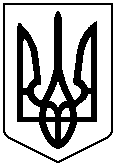 